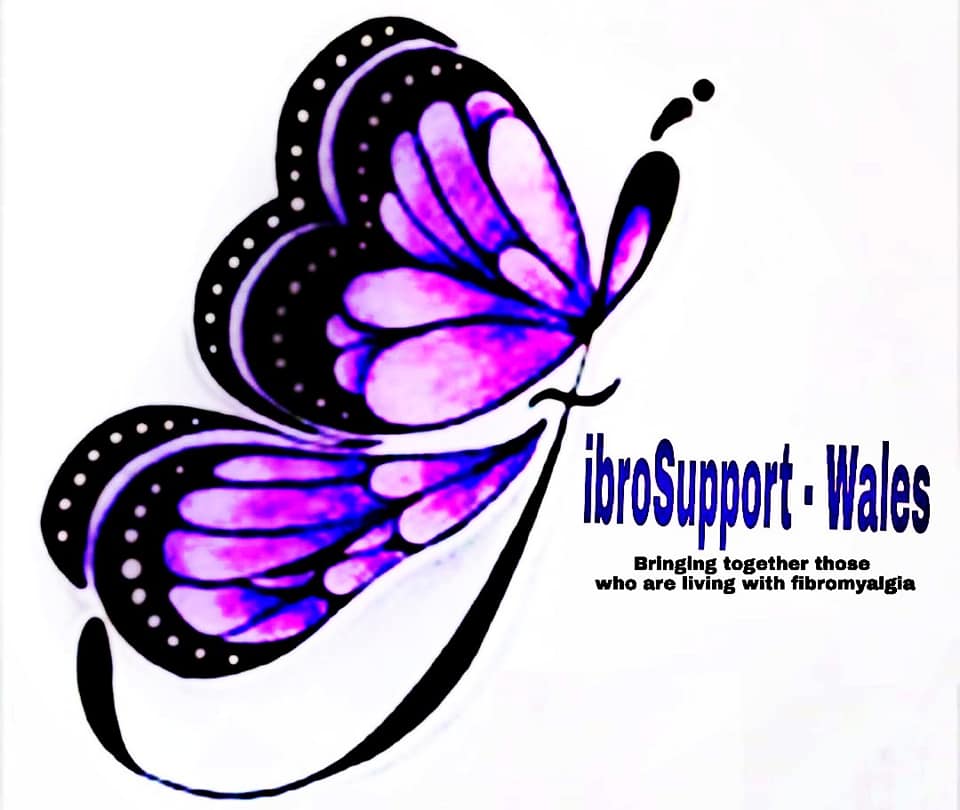 ADULT SAFEGUARDING POLICY AND PROCEDURES 1. Policy statement 1.1 In this document FibroSupport - Wales means each of FibroSupport - Wales and the volunteer groups that are affiliated to it. Where the expression “FibroSupport - Wales” or “the organisation” or “Affiliated Group” is used it means the CIO and/or those persons who comprise each volunteer group from time to time. 1.2 FibroSupport - Wales is committed to providing a safe environment for those who use our services and for our Volunteers (“Individuals giving time without material or financial reward to help FibroSupport - Wales achieve its aims"), so that they will feel secure and able to concentrate on the job specifications. We recognise that this is a sensitive and complicated issue and any member of staff, volunteer or learner who is exposed to abuse will receive the full support and help of FibroSupport - Wales in accordance with the terms of this policy. 1.3 This policy aims to explain what adult abuse is and how we can recognise it; demonstrate how FibroSupport - Wales will safeguard against adult abuse; and provide procedures to guide management of concerns or allegations in relation to abuse. 2. Definitions 2.1 Adults at risk replaces the previously used term ‘vulnerable adult’ as set out in the government’s ‘no secrets’ guidance in 2010. It is the term used to identify a person who due to their needs for care and support, whether that be permanent or temporary, and whether or not the local authority is meeting any of those needs, who as a result of those care and support needs is unable to protect themselves from either the risk of, or the experience of abuse or neglect. (The local authority may not be meeting those needs because for example, the person funds their own care, or they have not been previously known to the local authority, so no enquiry has yet been made.) 2.2 Abuse & Neglect are forms of maltreatment of an individual. These terms refer to a violation of an individual’s human and civil rights by any other person(s) and include serious physical and sexual assaults as well as cases where the standard of care does not adequately support the individual’s health or development. Abuse to adults at risk may consist of a single act or repeated acts and may be an act of neglect, or omission, or it may occur when a vulnerable person is persuaded to enter into a financial or sexual transaction to which they have not consented or cannot consent. Adults at risk may be abused or neglected through the infliction of harm, or through the failure to act to prevent harm. Abuse can occur in any relationship or in an institution or community setting, within all social groups regardless of religion, culture, social class or financial position. Adults at risk may be abused by those known to them or, more rarely, by a stranger. They may be abused by adults, children, peers, paid or voluntary workers, health or social care workers, resulting in the harm to or exploitation of the individual. Often people do not realise they are abusing and sometimes the stress of caring can cause a carer to act out of character. 2.3 Care and support is described in the 2014 Care Act as: The mixture of practical, financial and emotional support for adults who need extra help to manage their lives and be independent including older people, people with a disability or long-term illness, people with mental health problems, and carers. Care and support include assessment of people’s needs, provision of services and the allocation of funds to enable a person to purchase their own care and support. It could include care home, home care, personal assistants, day services, or the provision of aids and adaptations. 2.4 Capacity refers to an individual’s ability to make a decision or take a particular action for themselves at a particular time, even if they are able to make other decisions. For example, they may be able to make small decisions about everyday matters such as what to wear, or what a healthy diet would be, but they lack capacity to make more complex decisions about financial matters. Capacity may be affected by things such as; medication, substances and some untreated mental health issues. Where an adult is found to lack capacity to make a decision then any action taken, or any decision made for, or on their behalf, must be made in their best interests. 3. Status of the Policy 3.1. This Policy has been approved by FibroSupport - Wales. It sets out the requirements and procedures for safeguarding and the legal conditions that must be satisfied by FibroSupport - Wales and all Affiliated members. 3.2. The Trustees of FibroSupport - Wales are responsible for ensuring compliance with this policy. Any questions or concerns about the operation of this Policy, or if you consider that this policy has not been followed, you should raise the matter in the first instance with your Safeguarding Champion. 4. Application 4.1 FibroSupport - Wales recognises that safeguarding is everyone's responsibility and that anybody can become the victim of abuse, therefore it aims to provide a safe environment for all. However, the safeguarding duties of FibroSupport - Wales apply to adults at risk as described in clause 2.1 of this policy or where a child might be involved. The Care Act states that in order to be eligible for a safeguarding enquiry under section 42 of the Act, the person must have needs as described above. 4.3 Where you have concerns regarding Abuse against an adult who does not require safeguarding duties and require advice ask your Safeguarding Champion for a list of organisations to which you can signpost them. 4.2 Where an adult is not known to fit the description in clause 2.1 but the coach has reasonable cause for concern that the person has needs which put them at risk the Safeguarding Champion should contact the Local Authority Adult Safeguarding helpdesk for advice. 5. Safeguarding principles FibroSupport - Wales upholds the 2014 Care Act values to make safeguarding personal, meaning it should be person-led and outcome-focused. It requires that the person is engaged in a conversation about how best to respond to their safeguarding situation in a way that involves them and gives choice and control as well as improving quality of life, wellbeing and safety. Under the Mental Capacity Act 2005 people must be assumed to have capacity to make their own decisions and be given all practicable help to do so before anyone treats them as not being able to make their own decisions. For adults, this means that they have the capacity to choose how they live and make decisions about their safety, even if we do not agree with certain decisions. These following six principles inform the ways in which FibroSupport - Wales work with all adults including those at risk. Empowerment: People being supported and encouraged to make their own decisions and give informed consent. It may sound like this, "I am asked what I want as the outcomes from the safeguarding process and these directly inform what happens." Prevention: It is better to take action before harm occurs. It may sound like this, "I receive clear and simple information about what abuse is, how to recognise the signs and what I can do to seek help." Proportionality: The least intrusive response appropriate to the risk presented. It may sound like this, "I am sure that the professionals will work in my interest, I see them, and they will only get involved as much as needed." Protection: Support and representation for those in greatest need. It may sound like this, "I get help and support to report abuse and neglect. I get help so that I am able to take part in the safeguarding process to the extent to which I want." Partnership: Local solutions through services working with their communities. Communities have a part to play in preventing, detecting and reporting neglect and abuse. It may sound like this, "I know that staff treat any personal and sensitive information in confidence, only sharing what is helpful and necessary. I am confident that professionals will work together and with me to get the best result for me." Accountability: Accountability and transparency in delivering safeguarding. It may sound like this, "I understand the role of everyone involved in my life and so do they." 6. Who might abuse? People may be abused by a wide range of people including relatives and family members, professional staff, paid care workers, volunteers, other service users, neighbours, friends and associates, people who deliberately exploit vulnerable people, and strangers. Types of abuse Abuse can take many forms, and incidents of abuse may be one-off or multiple, and affect one person or more. Abuse may also be very subtle and therefore we draw your attention to the following types of abuse which you may come across. Professionals and others should look beyond single incidents or individuals to identify patterns of harm. This list is not exhaustive, and we therefore encourage Volunteers to be alert and take the initiative to spot these forms of abuse as well as other forms that might occur: Physical abuse: including hitting, slapping, scratching, pushing, rough handling, kicking, misuse of medication, restraint without justifiable reasons, inappropriate sanctions including deprivation of food, warmth, clothing and health care needs. Sexual abuse: including rape, indecent exposure, sexual harassment, inappropriate looking or touching, unwanted sexual text messages, sexual teasing or innuendo, sexual photography, subjection to pornography or witnessing sexual acts, indecent exposure and sexual assault or sexual acts to which the adult has not consented or was pressured into and sexual coercion, Emotional or Psychological abuse: including threats of harm or abandonment, deprivation of contact, humiliation, ridicule, blaming, controlling, intimidation, coercion, unwanted communication, stalking, harassment, inappropriate messaging; with kisses attached, verbal abuse and cyber bullying, isolation or unreasonable and unjustified withdrawal from services or supportive networks. Deliberate denial of religious or cultural needs and failure to provide access to appropriate skills and educational development. Domestic violence: including psychological, physical, sexual, financial, emotional abuse; so, called ‘honour’ based violence. And can affect those it is not aimed at within the home. Financial or material abuse: including misuse or theft of money, fraud, extortion of material assets or inappropriate requests for money, pressure in connection with wills, property or inheritance of financial transactions, or the misuse or misappropriation of property, possessions or benefits. Neglect and acts of omission: including ignoring medical or physical care needs, failure to provide access to appropriate health, social care and support or educational services or equipment for functional independence, the withholding of the necessities of life, such as medication, adequate nutrition, heating and lighting. Failure to give privacy and dignity. Modern slavery: encompasses slavery, human trafficking, forced labour and domestic servitude. Traffickers and slave masters use whatever means they have at their disposal to coerce, deceive and force individuals into a life of abuse, servitude and inhumane treatment. Discriminatory abuse: including forms of harassment, slurs or similar treatment; because of race, colour, language, gender and gender identity, age, disability, sexual orientation or religion. Hate crime Organisational abuse: including neglect and poor care practice within an institution or specific care setting such as a hospital or care home, for example, or in relation to care provided in one’s own home. This may range from one off incidents to on-going ill-treatment. It can be through neglect or poor professional practice as a result of the structure, policies, processes and practices within an organisation. Self-Neglect: this covers a wide range of behaviour, neglecting to care for one’s personal hygiene, health or surroundings and includes behaviour such as hoarding. Safeguarding within the Affiliated Group Use of Social Media in an abusive way: abuse can also occur through social media and this is often harder to detect. It is important to remember that the type of abuse that can occur through social media does not always include emotional and psychological abuse and can include sexual and financial abuse. Social media includes (but is not limited to): networking sites such as Facebook, Twitter and LinkedIn, email, text messages, Skype and instant messaging services. 7. Recognising abuse Factors described below are frequently found in cases of abuse and/or neglect. Their presence is not proof abuse has occurred but must be regarded as indicators of possible significant harm. Such indications justify the need for careful assessment and discussion with the group safeguarding champion and may require consultation with and/or referral to the local authority adult safeguarding helpdesk. It is not the responsibility of those working for or volunteering with FibroSupport - Wales to decide that abuse to an adult at risk is occurring, but it is their responsibility to act on any concerns. Indications that adults at risk may be experiencing abuse include the following: The adult at risk appears frightened of the parent/s/peers/adults. The adult at risk may display unexplained or suspicious injuries such as bruising, cuts or burns, particularly if situated on a part of the body not normally prone to such injuries. The adult at risk may have an injury for which the explanation seems inconsistent. The adult at risk may demonstrate inexplicable changes in behaviour. The adult at risk may demonstrate inappropriate sexual awareness. The adult at risk may engage in sexually explicit behaviour. The adult at risk may display an unusual distrust of adults, particularly those with whom a close relationship would normally be expected. The adult at risk may experience difficulty in making friends. The adult at risk may be prevented from socialising with other adults/young people. The adult at risk may display variations in eating patterns including overeating or loss of appetite. The adult at risk may experience inexplicable weight loss. The adult at risk may appear increasingly dirty or unkempt. 8. Confidentiality Protection of adults at risk raises issues of confidentiality that must be clearly understood. The following guidelines should be adopted when concerns around adult protection arise to ensure that the referral procedure complies with the General Data Protection Regulations (GDPR) and the Freedom of Information Act (2000), although not at the risk of safeguarding adults at risk. Staff, volunteers and trustees have a professional responsibility to share relevant information about the protection of adults at risk with other professionals, particularly investigative agencies and adult social care services. All personal information regarding an adult at risk will be kept confidential. All written records to be kept in a secure area for a specific time as identified in the FibroSupport - Wales GDPR policy. If an adult confides in a member of staff or volunteer and requests that the information is kept secret, it is important that the adult is told sensitively that he or she has a responsibility to refer cases of alleged abuse to the appropriate agencies. Within that context, the adult must, however, be assured that the matter will be disclosed only to people who need to know about it. Where possible, consent should be obtained from the adult before sharing personal information with the Local Adult Safeguarding helpdesk. However, in some circumstances obtaining consent may be neither possible nor desirable as the safety and welfare of the adults at risk is the priority. The Safeguarding Champion must assure the adult that they will always be informed of any action to be taken and why. The adult’s involvement in the process of sharing information must be fully considered and their wishes and feelings taken into account. Issues surrounding abuse or potential abuse are highly sensitive and to be treated as confidential. We ask that you respect the person’s right to confidentiality and refrain from disclosing any information about the case to anyone who does not ‘need to know.’ Disclosure of information includes verbal discussions as well as disclosure of personal or confidential information relating to the situation over email or social media sites, such as Facebook or Twitter. Failure to maintain and respect confidentiality and or the terms of this policy may result in the Affiliated Group giving those involved notice to cease working as a Volunteer and lead to disciplinary action for staff. 9. FibroSupport - Wales procedures for sharing confidential information 1. Seek advice if in any doubt. (Without disclosing the identity of the person where possible,) consult with your safeguarding champion or if not available the local council Safeguarding Adults Helpdesk. 2. Be transparent. The General Data Protection Regulation (GDPR) is not a barrier to sharing information but to ensure that personal information is shared appropriately; except in circumstances where by doing so it places the person at significant risk of harm. 3. Consider the public interest. Base all decisions to share information on the safety and well- being of that person or others that may be affected by their actions. 4. Share with consent where appropriate. Where possible, respond to the wishes of those who do not consent to share confidential information. You may still share information without consent, if you consider this is in the interest of the person at risk or the public. 5. Record your decision and reasons to share or not share information. 6. Ensure all information shared is accurate, up-to-date, and necessary and share it with only those who need to have it. 10. Provisions in place to guard against abuse within FibroSupport - Wales Abuse can take place anywhere and the Affiliated Group is particularly mindful of the fact that, in dealing with some adults, the opportunity for abuse may arise. At the very least the Affiliated Group implements the following measures: To follow the FibroSupport - Wales recruitment process, as detailed in the Management Committee and Coordinator Handbooks. The Affiliated Group requests two references and interviews all potential Reading Coaches carefully to try to ensure that appropriate people are recruited. The Affiliated Group will carry out Enhanced Disclosure and Barring Service (DBS) checks on Volunteers who will be working with 'adults at risk' where the volunteer lacks capacity under the 2005 Mental Health Act, and at their discretion where there is concern that a volunteer lack of personal skills may put them at risk of being manipulated or abused. Reading sessions only take place in pre-approved public venues in accordance with our Venue & Lone Worker Policy. Volunteers are trained in the implementation of this policy. The Affiliated Group has a named Safeguarding Champion, responsible for dealing with concerns from anyone in the Affiliated Group and for submitting all DBS check applications. The Safeguarding Champion, Chair, Coordinator and Volunteer Interviewer will undergo Safeguarding training, as detailed in the Safeguarding Information Pack. The Coordinator will inform all Learners about this Safeguarding Policy upon enrolment, so that they feel confident about what they can do if they have any anxieties about their relationship with the Volunteer(s). This information along with the contact details for the Safeguarding Champion and Coordinator will be provided to learners as clearly and simply as possible, in a brief written summary of the Policy. They will be assured that their concerns will be taken seriously; informed about how we will manage any investigation into alleged abuse; how they will be involved in determining the outcome of this and who may be informed about the situation. Should there ever be concerns about abuse, or suspected abuse, taking place between a Volunteer and a trustee the contact will immediately be stopped, and the Safeguarding Champion informed who will then take action in accordance with this policy. 11. Safeguarding concerns for which action must be taken Should anyone within FibroSupport - Wales reasonably suspect or become aware of an adult who meets the safeguarding criteria as described in clause 2.4 of this policy is, or is at risk of, abuse or neglect, the Safeguarding Champion must be informed. Should anyone within FibroSupport - Wales reasonably suspect or become aware of an adult being the perpetrator of abuse, the Safeguarding Champion must be informed who will contact the Local Authority Adult Safeguarding Team for advice on making a disclosure. We recognise that frequent one-to-one meetings between a service user and a Volunteer may also give rise to a Volunteer being abused. If you become aware of an abusive relationship developing between yourself and your learner, the Safeguarding Champion must be informed immediately. If you become aware of abuse between another Volunteer and a service user, whether previous, current or potential, inform your Safeguarding champion. 12. Action to be taken when the disclosure of abuse is in an emergency 1. Ensure that the person is safe, is as comfortable as possible, and if necessary, has access to treatment and/or emergency services as is appropriate before taking any other action. If you suspect that a crime has taken place against an adult as described in clause 4 of this policy inform the police as soon as possible. If abuse is recent be careful not to contaminate or remove any possible forensic evidence, e.g. don’t tidy up or give the person a wash, or food or drink until after a medical examination. Reassure the learner that they will not be forced to press charges and that no action will be taken by the authorities that they are not in agreement with. Continue to follow the procedure for abuse when not an emergency as below. 13. Action to be taken following the above in clause 12 for an emergency and/or when disclosure of abuse is not an emergency Reassure the person that they have done the right thing to tell you and explain that you will need to inform the Safeguarding Champion who will help them decide what happens next. Do this as soon as possible, contacting the local authority safeguarding adult helpdesk immediately Safeguarding champion is not available. Record details of what has happened on the Adult at Risk Cause for Concern Report Form. The safeguarding champion must assess the capacity of the person at risk at the point at which a decision is needed. Should a person’s mental capacity to make an informed choice about their safety, or evaluate their own personal risk of abuse be unclear or suspended, the Safeguarding champion must contact the Local Authority Adult Safeguarding helpdesk for advice. If the person has capacity, the Safeguarding Champion applying the 6 safeguarding principles that underpin this policy as in clause 5 will need to have a conversation with the person concerned to determine which of the following approaches is most appropriate: If a person requests involving the police, the Safeguarding Champion should follow his or her lead and help to do this. Try to obtain permission to contact the Local Authority Adult Safeguarding Helpdesk for advice, reassuring them the 2014 Care Act requires that no action will be taken without their being involved and being allowed to determine the outcomes. Also, that if they wish it MAY be possible to do this without using names. The Local Authority Helpdesk advice should always be acted upon. If the adult at risk does not wish a particular incident, or disclosure to be further investigated, or reported to the police, but the Safeguarding Champion still has cause for concern, the Local Authority Adult Safeguarding helpdesk may still be contacted under the confidentiality statement of this policy to obtain advice. It may be possible to do this without using names. The Local Authority Helpdesk advice should always be acted upon, including if names are given whether to tell the learner that this advice had been sought. 14. Creating a report of safeguarding concerns 1. Where anyone has cause for a safeguarding concern, they should make confidential notes and as soon as possible, and at least within 24 hours record them using the FibroSupport - Wales Adult at Risk cause for concern Report form, Appendix B of this policy. Reporting factual evidence accurately. Use the persons own words and phrases. Report all feelings and suspicions, but clearly separated from the factual evidence. Describe the circumstance in which the disclosure came about. Note down the setting and anyone else who was there at the time. Note whether there are noticeable cuts, bruises or other marks on the skin of the person involved. Ensure all reports are kept in accordance with the affiliated groups’ data protection policy; all previous notes should then be destroyed. 15. Responding to an abused person If anyone informs you that he/she has been a victim of abuse, please respond in the appropriate manner: Stay calm and try not to show shock or disbelief. Listen very carefully. Be sympathetic. Tell the person that they did the right thing in telling you and that you are treating the information seriously. Don’t promise to keep secrets, explain that you must tell the Safeguarding Champion who may need to contact the Local Authority Adult Safeguarding Helpdesk. Do not be judgmental (for example, “Why didn’t you run away?") Refrain from starting to investigate by doing any of the following: Asking leading questions such as "Did this make you feel... or, did ... happen, were they doing..." When cross examined in court this type of questioning can invalidate the evidence. Pressing the person concerned for more details about the abuse. Too much pressure may result in them not wanting to tell you Contacting the alleged abuser, yourself. 16. Following up further concerns. If after reporting an incident to the Safeguarding Champion or contacting the Local Authority Adult Safeguarding Helpdesk you are concerned that a problem or incident has not been addressed, consult FibroSupport - Wales safeguarding officer or CEO, submitting a copy of the relevant completed cause for concern report form. This will ensure that the Affiliated Group has acted appropriately. FibroSupport - Wales will contact the appropriate Local Authority Helpdesk by telephone if urgent and in writing, to ensure that they are aware of the situation and are dealing with it. 17. Current legislation that informs this policy FibroSupport - Wales is committed to improving outcomes for adults at risk by adhering to current legislation that supports the safeguarding of adults, which includes: ● Protection of Freedoms Act 2012 and the Freedom of Information Act (2004). ● Data Protection Act (1998) ● Safeguarding Vulnerable Groups Act 2006. ● The Care Act 2014. ● The Mental Capacity Act 2005. ● The Equality Act 2010. 18.Monitoring and review of the Policy This policy is reviewed annually by FibroSupport - Wales. Recommendations for any amendments should be reported to the Safeguarding Champion of each organisation. Who will send them to the FibroSupport - Wales Safeguarding Officer. We will continue to review the effectiveness of this policy to ensure it is achieving its stated objectives. If you require further information on this policy, please speak to the FibroSupport - Wales Safeguarding Officer. Author: Steffan McMahon
Date written: 26th October 2020Reviewed & approved: Next review date: 26th October 2021(APPENDIX A) READ EASY FLOW CHART FOR SAFEGUARDING CONCERN PROCEDURES 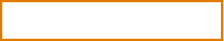 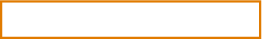 Coach does not consider the situation to be an emergency Coach considers situation to be an emergency 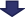 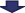 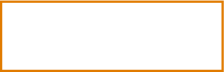 Coach completes Safeguarding Adults Cause for Concern Form Appendix B of FibroSupport - Wales Safeguarding Adults Policy and forwards to Safeguarding Champion within 24 hours Coach ensures that the person is safe, is as comfortable as possible, and if necessary, has access to treatment and/or emergency services 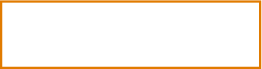 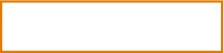 If coach suspects that a crime has taken place against an adult at risk inform the police 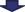 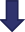 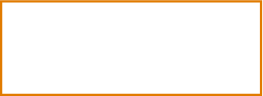 Safeguarding champion meets with learner to seek consent to contact Adult Safeguarding Helpdesk reassuring them that provided another adult or child is not at risk they will learn about options available for them and be able to decide what happens next 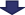 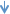 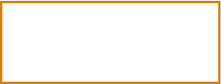 Coach informs Safeguarding Champion. Or if unavailable local authority safeguarding adult’s helpdesk, using contact details provided in coach handbook 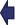 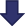 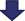 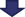 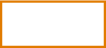 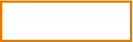 Adult does not give permission Adult gives permission 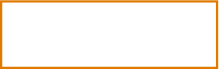 Coach completes Safeguarding Adults Cause for Concern Form Appendix B of FibroSupport - Wales Safeguarding Adults Policy and forwards to Safeguarding 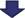 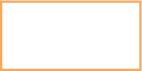 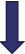 Safeguarding champion assesses learners’ mental capacity for decision making Champion 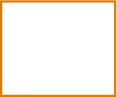 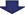 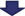 Learner appears to have full capacity Safeguarding champion contacts Local Authority Adult Safeguarding helpdesk 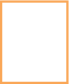 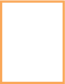 Learners’ capacity is absent or unclear 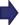 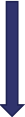 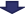 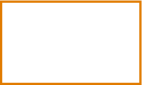 Safeguarding champion consults with learner to determine the course of action they would like taken if any 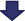 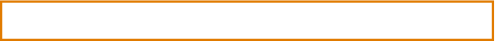 Safeguarding champion records all decision made complete with reasoning on the form Appendix B and saves for future reference in line with FibroSupport - Wales GDPR.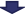 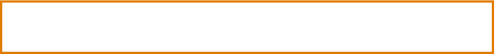 Within the confidentiality clause 8 of the Safeguarding Adults policy, if the Safeguarding champion is still concerned, they contact the helpdesk regardless of the wishes of the adult at risk at any time (APPENDIX B) FibroSupport – Wales at Risk Cause for Concern Report Form When reporting please remember to make clear distinction between facts and opinions or assumptions. 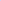 This form must now be passed confidentially to you Safeguarding Champion or in their extended absence your groups chair. Please be aware of your responsibility for data protection. (APPENDIX C)
ADULT SAFEGUARDING POLICY SUMMARY (To be read/explained and given to the new reader by the Coordinator at enrolment.) The people who run FibroSupport - Wales realise that adults sometimes suffer abuse from others. We want to make sure that while you are working with us you feel safe and able to concentrate on your learning. We want you to know that if you do experience bullying or any form of abuse, either from anyone in our organisation or in your personal life, you can tell us, we will take you seriously. We have trained Safeguarding Champions who will be able to help you to find the best solution for you. If you would like our help to protect yourself against any form of abuse you can you can call the Safeguarding Champion directly yourself or speak to your coach or Coordinator who if concerned will contact the Safeguarding Champion for you. We can help you to decide what action you would like to take, or for us to take on your behalf. If you share confidential information, we cannot promise to keep secrets if we are concerned. It may be possible if you wish to report something to the right people that this could be done anonymously so no-one would know who had reported it. Your Safeguarding Champion will help you with this. There are new rules which mean you will get to decide what happens so you can get help without worrying about the outcome. It is important that the learning relationship between you and your Coach is professional. The coach aims to be reliable and kind, and you should always feel comfortable. Please let us know if you have any concerns regarding this. The names and contact numbers of your Coordinator and Safeguarding Champion are on this paper. Please keep it safe so that you have the contact details if you ever need them. Safeguarding Champion name: Rebecca McMahonSafeguarding Champion telephone number: 07538 713757Group Coordinator name: Steffan McMahonGroup Coordinator telephone number: 07969 365991INCIDENT REPORT Date of incident 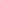 Time of incident Location of incident SECTION A –ADULT’S DETAILS Name of adult Date of birth Disability Y/N
If yes, please detail: Ethnicity: Full address: Telephone number: Name of carer if applicable Address
(if different from above) SECTION B – NATURE OF INCIDENT Is this report based on: (please tick as appropriate)
□ An incident you have witnessed?
□ A concern you have based on potential indicators of abuse?
□ An allegation or concern that has been reported to you by someone?
If the allegation has been reported to you by someone else, other than the adult at risk, please give their details: Name: Address: Post code: INCIDENT REPORT FORM(Continued) SECTION C – DETAILS OF THE INCIDENT/CONCERN/ALLEGATION DETAILS -Please give full details of the incident(s) / concern(s) / allegation(s) including exactly where (venue/exact location) and when (date/time) the incident is alleged to have taken place and what is alleged or believed to have happened: OBSERVATIONS - Please include a description /location of any visible injuries and a description of the adult’s behaviour, and their physical and emotional state: ADULT AT RISK’S ACCOUNT OF INCIDENT - Complete this section if the adult at risk reported the incident to you, recording exactly what the adult has said has happened (including how any bruises or other injuries have been caused) and anything you have said to the adult at risk. OTHER DETAILS - □Tick here if you have continued on a separate sheet. Ensure you have attached the sheet to this document. ALLEGED ABUSER -Do we have the name and any contact details of the alleged abuser? Yes No Name: Address: Post Code: Telephone Number: INCIDENT REPORT FORM(Continued) SECTION D – REPORTING OF INCIDENT Are carers aware of the concerns or allegations? Yes No If yes, how did they become aware? Is the alleged abuser aware of the concerns/allegations? Yes No If yes, how did they become aware? Has the Local Authority safeguarding helpdesk been informed? Yes No If so, who did you speak to: At what time did you speak to them: Case reference number: Have the police been informed? Yes No If so, who did you speak to: At what time did you speak to them: Case reference number: SECTION E – YOUR DETAILS 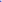 Your name: Your address: Contact telephone number – daytime: Contact telephone number – evening: Record your decision and reasons to share or not share information: Signature: Date: SECTION F –ADULT AT RISK’S CONSENT Is the adult aware of the reporting of this concern? Yes No Do they consent to this concern being reported onward to the Safeguarding Officer? Yes No Do they consent to this concern being reported onward to the Local Authority Safeguarding Helpdesk? Yes No Please complete here any further information in respect of the adult’s wishes: 